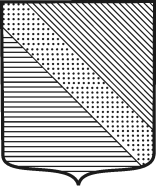 ПОСТАНОВЛЕНИЕАДМИНИСТРАЦИИ МУНИЦИПАЛЬНОГО ОБРАЗОВАНИЯТУАПСИНСКИЙ РАЙОНот    11 апреля 2018 			                                             № 472г.ТуапсеО внесении изменений в постановление администрации муниципального образования Туапсинский район от 27 ноября 2017 года № 1954 «Об образовании единых избирательных участков на территории муниципального образования Туапсинский район»В соответствии с пунктом 2 статьи 19 Федерального закона от 12 июня 2002 года № 67-ФЗ «Об основных гарантиях избирательных прав и права на участие в референдуме граждан Российской Федерации», пунктом 2 статьи 10 Федерального закона от 26 декабря 2005 года № 966-КЗ «О муниципальных выборах в Краснодарском крае» п о с т а н о в л я ю:  1. Внести в постановление администрации муниципального образования Туапсинский район от 27 ноября 2017 года № 1954 «Об образовании единых избирательных участков на территории муниципального образования Туапсинский район» изменение, изложив приложение к нему в новой редакции  согласно приложению к настоящему постановлению.2. Признать утратившими силу постановления администрации муниципального образования Туапсинский район:от 26 декабря 2017 года № 2148 «О внесении изменения в постановление администрации муниципального образования Туапсинский район от                   27 ноября 2017 года № 1954 «Об образовании единых избирательных участков на территории муниципального образования Туапсинский район»;от 12 февраля 2018 года № 172 «О внесении изменений в постановление администрации муниципального образования Туапсинский район от 27 ноября 2017 года № 1954 «Об образовании единых избирательных участков на территории муниципального образования Туапсинский район».3. Настоящее постановление подлежит официальному опубликованию в средствах массовой информации Туапсинского района. 4. Контроль за выполнением настоящего постановления возложить на заместителя главы администрации муниципального образования Туапсинский район, управляющего делами В.Д. Ананова.5. Постановление вступает в силу со дня его опубликования.Главамуниципального образованияТуапсинский район 								       А.В. РусинПРИЛОЖЕНИЕк постановлению администрациимуниципального образованияТуапсинский районот 11 апреля 2018 № 472ПЕРЕЧЕНЬизбирательных участков образованных на территории муниципального образования Туапсинский район Участок № 53-01Центр – село Молдавановка, ул. Центральная № 49, здание сельского Дома культуры, телефон 95–750. В границах села Молдавановка. Участок №  53-02Центр – село Дефановка ул. Школьная № 9, здание сельского Дома культуры, телефон 95–538.В участок входят: село Дефановка, участок № 1 ФГУ ДЭП № 110,  АЗС     № 97 Краснодарской нефтебазы ОАО «НК « РН - Кубаньнефтепродукт».Участок № 53-03Центр – село Горское, ул. Центральная № 5 а, здание сельского Дома культуры, телефон  77–940. В участок входят: село Горское, хутор Полковничий, ЗАО «Лесное», садовые некоммерческие товарищества «Ручеек», «Горянка».Участок № 53-04Центр – Бжид, ул. Черноморская № 65, здание сельского клуба,                   телефон 66–599.В участок входят: село Бжид, ФГУ дом отдыха «Туапсе», базы отдыха в бухте «Инал», ООО «Газпромтрансгаз Екатеринбург», дорожная будка 113-го километра.Участок № 53-05Центр – поселок Джубга, ул. Новороссийское шоссе № 1, здание МБДОУ «Детский сад  № 1 «Сказка», телефон 94–741.В участок входят: поселок Джубга - улицы: Новороссийское шоссе, Промышленная, Звездная, Платановая аллея, 1-я Кольцевая, 2-я Кольцевая, Трудовая, Лаврова, Строителей; переулки: Звездный,  Южный; микрорайоны: «Южный», «Восток»; АЗС № 61, АЗС № 167, АЗС № 168, Краснодарской нефтебазы филиала ОАО «НК» РН-Кубаньнефтепродукт», Костыркина щель, Церковная горка.Участок № 53-06Центр – поселок Джубга, ул. Советская № 40 здание  МОУ ДОД Центра внешкольной работы, тел: 94–736В участок входят: поселок Джубга - улицы: Советская с № 2 по № 48 (четная сторона) с № 1 по № 29 (нечетная сторона), Черноморская, 2-я Нагорная, Портовая, Набережная, Лесная поляна, Нагорная, Борохова, Калинина, Чкалова, Кооперативная, Маяковского, Полевая; переулки:     Почтовый, Южный, Морской, Черноморский, Чкалова,  ООО СОК «Мечта», ООО СОК «Радость», ФСНК - ФГСКУ  санаторий – профилакторий «Прибой», ООО ОК «Пансионат «Джубга», Маяк, В/Ч № 40213 М.Участок № 53-07Центр – поселок Джубга, ул. Советская № 31, здание администрации Джубгского городского поселения, телефон 94–331.В участок входят: поселок Джубга – улицы: Колхозная с № 1 по № 15, Советская с № 50 по № 152 (четная сторона) с № 31 по № 153 (нечетная сторона), Зеленая, Совхозная, Платановая, Персиковая; переулки: Горный, Солнечный, Зеленый, Школьный, Радио, Почтовый, Советский; микрорайон «Ореховая роща», В/Ч № 62632-У. Участок № 53-08Центр-поселок Джубга, ул. Колхозная № 38, здание МБДОУ детский сад № 7 «Ягодка», телефон 94–694.В участок входят: поселок Джубга – улицы: Колхозная с № 16 по № 79, Новостройка, Новая, Садовая, Заречная, Ореховая, Энтузиастов, переулки: Северный, Новый, Мирный, Яблоневый, микрорайон Яблоневый.Участок № 53-09Центр – село Лермонтово, ул. Ленина, 18а, ООО «Стройтурсервис», отель «Империал», телефон 74–2–00.В участок входят: село Лермонтово, садовые некоммерческие товарищества «Мечта», «Бодрость»; ОТ «Сургут» ОАО «Сургутнефтегаз» санаторий «Лермонтово», ОАО «Климатехника» пансионат отдыха «Лазурный», Федеральное государственное казенное учреждение здравоохранения санаторий «Солнечный» Войск национальной гвардии Российской Федерации ,  Государственное унитарное предприятие Ростовской области ОК «Дон», ООО «Управляющая компания» «Жемчужина»,                      АО «Оздоровительный комплекс «Чайка», ООО «Нептун», ОАО «Здоровье» «Пансионат   «Сигнал»,  ООО  «Пансионат  «Химик», ПАО РКК «Энергия» - пансионат санаторного типа «Восток», ООО Детский  санаторно-оздоровительный лагерь «Морская волна», ГУП РО «Областной Дом физической культуры», ООО «Юг – Альянс» ОК «Пламя», Государственное автономное профессиональное образовательное учреждение Волгоградской области Детский санаторно-оздоровительный лагерь  «Старт», база отдыха «Лесная сказка» ООО «Элькор», спортивно-оздоровительный лагерь ГОУ ВПО ММА им. И.М. Сеченова «Сеченовец»», ГНУ Краснодарский НИИ СХ «Россельхозакадемии» база отдыха «Колос», ООО ДОК «Морская звезда», ООО База отдыха «Радуга», Центр отдыха и здоровья спортивный лагерь «Политехник», в/ч 2396 « Б», в/ч № 7010.Участок № 53-10Центр - село Тенгинка, ул. Шаумяна, 40, здание администрации Тенгинского сельского поселения, телефон 95–4 – 45.В участок входит: село Тенгинка – улицы: Шаумяна с № 1 по № 60, Надежды, Радужная, Веселая, Ноябрьская, Ореховая, Прилесье, Новоселов, Восточная, Горная, Лесная, Мирная, Морская, Магистральная, Дачная, Кооперативная, Новая, Коммунальная, Набережная, Красноармейская, Клубная, Зеленая, Кавказская, Персиковая, Яблоневая, Черешневая, Вишневая, Сливовая, Виноградная, Олимпийская, Сиреневая; микрорайон «Техас», микрорайон  «Подснежник», микрорайон «Грушевый», переулки: Ереванский, Речной, Дачный, Кооперативный, Коммунальный, Набережный, Клубный, Зеленый; садовое некоммерческое товарищество «Прилесье».Участок № 53-11Центр - село Тенгинка, ул. Шаумяна, 40,  здание администрации Тенгинского сельского поселения, телефон 95–3–94.В участок входит: село Тенгинка, улицы: Шаумяна с № 61 по № 100, Подгорная, Солнечная, Совхозная, Кольцевая, Школьная, Анатолия Петренко, Вишневая, Степная, Строителей, Туапсинская, Надежды, Молодежная, Спортивная,  микрорайон «Спортивный», переулки: Подгорный, Кольцевой, Школьный, Солнечный, Вишневый, Степной, Строителей, Туапсинский, Сочинский, Отрадный, Садовый, Молодежный, Водопадный, Тульский, Фруктовый.Участок  № 53-12Центр – поселок городского типа Новомихайловский, МКР № 1, д. № 6, здание клуба «Искорка», телефон 91–2 – 25. В участок входят: ФГБОУ ВДЦ «Орленок», Лунный городок, Дом вожатых, пожарное депо, микрорайон № 1 поселка городского типа    Новомихайловский, улицы: Мичурина, Гаражная, Офицерская, Сосновая, Виноградная, Парковая, переулок Малиновый, микрорайон «Лесной».Участок № 53-13Центр – поселок городского типа Новомихайловский, здание администрации Новомихайловского городского поселения, ул. Мира № 73, телефон 92–5–55 добавочный 133.В участок входят: улица Мира (четная сторона, от дома № 2 до № 84 включительно), № 73, улицы Восточная, Мостовая, Садовая, Солнечная, Ростовская, Альпийская, Звездная, Кубанская, Горняков, микрорайон № 2, № 5; переулки: Белый, Почтовый, Октябрьский, Скальный, Сочинский, Автобазовский, Средний; квартал «Ореховая роща», садовые некоммерческие товарищества: «Вишенка», ООО СОК «Золотой колос», в/ч 54298.   Участок № 53-14Центр – поселок городского типа Новомихайловский, ул. Мира № 67, здание МБОУ СОШ № 35, телефон 91–9–61. В участок входят: улицы Мира (нечетная сторона  от дома № 1 до № 71 включительно), Набережная, Совхозная, Колхозная, Геологическая, Интернациональная, Лесная, Заречная, Кавказская, Шаумяна, Лазурная, Береговая, Зеленая, Северная, Шапсугская, Веселая,  Олимпийская, Листопадная; переулки Школьный, Цветочный, Советский, Московский, Солнечный, Кольцевой, Светлый, Зеленый, Водопадный,  Колхозный, Речной, Вишневый, Мирный, Спортивный, Персиковый, Яблочный; микрорайон Интернациональный, село Подхребтовое.Участок № 53-15Центр – поселок городского типа Новомихайловский, ул. Юности № 12, Центр досуга «Юность», телефон  92–4–00.В участок входят: улицы Ленина, Юности, Строителей, Молодежная, Новая, Морская, Подгорная, Речная, Мира (нечетная сторона с № 75, четная сторона с № 86 и далее); переулки Первомайский, Горный, Пионерский, Курортный, Молодежный, Радужный; ДСОК АОЗТ «Костер»,                        ЗАО О.К. «им. Хальзева», ОАО ДСОК «Ласточка», база отдыха «Дружба», база отдыха «НЭВЗ», ООО «Сургутжилстрой», база отдыха «Садко», база отдыха «Бригантина», база отдыха «Чайка», ЗАО турбаза «Приморская», жилые поселки базы отдыха «Ласточка», турбазы «Приморская», турбаза «Каравелла». Участок № 53-16Центр  –  аул  Псебе,  ул.  Мира  № 41,  здание  сельского клуба, телефон 75–9–36. В границах аула Псебе, садовые некоммерческие товарищества:  «Рассвет», «Юность».Участок № 53-17Центр – село Пляхо, ул. Дорога Орлят № 1, здание Дома культуры, телефон 93–8–50.В участок входят: село Пляхо, микрорайон Широкая Щель, ДООЦ «Юный нефтяник», МУ СОЛ «Эллада».Участок № 53-18Центр – село Ольгинка, пер. Ореховый № 5-Б, здание МБОУ   СОШ             № 19, телефон 99–7–50.В участок входит село Ольгинка: микрорайоны: № 1, № 2, № 3, № 5, Горизонт, Кабак, Кубань, Нагорный, Незабудка -1, Незабудка – 2, Ореховая  роща, Школьный; кварталы: Бирюзовый, Восход, Дивный,  Долина Ветров, Заречный, Звездный, Курортный, Лесной, Мирный, Морская волна, Надежда, Предгорный, Рассвет, Сосновый, Таврический, Таманский, Фантазия, Южная звезда, Южный; улицы: Восточная, Гаврилова, Заречная, Кубанская,  Набережная, Речная, Садовая, Солнечная, Черноморская, Школьная; 35 км. автотрассы Джубга – Сочи: Массив «Буревестник», переулки: Горный, Клубный, Лесной, Ореховый, Приморский, Скальный.Участок № 53-19Центр – село Ольгинка, ул. Морская № 11, административное здание      ЗАО «Пансионат с лечением «Импульс», телефон 99–5–96; В следующих границах: улицы Приморская, Морская, квартал Киселева села Ольгинка, поселок дома отдыха «Кубань», поселок пансионата «Ольгинка», поселок санатория «Агрия», поселок санатория «Черноморье», поселок спортлагеря «Электрон», ООО ОЦ «Кубань», пансионат отдыха «Шахтинский текстильщик», ОАО ОК «Орбита», ООО «Гамма»,                   ЗАО «КСЭСС» база отдыха «Горизонт», ФГКУ «санаторий ФССПРФ «Зеленая долина», ОАО «Геолог Ямала», ЗАО «пансионат с лечением «Импульс», реабилитационный центр «Ольгинка», база отдыха ООО «Надежда».Участок № 53-20Центр – поселок Сосновый, ФКУЗ ЦВМ и Р «Сосновый» МВД  России, фойе,  телефон 68–8–46.В участок входят: поселки Сосновый, Майский, ФКУЗ ЦВМ и Р «Сосновый» МВД России, ООО «Гелиос», ГУ санаторий «Белая Русь».Участок № 53-21Центр – село Небуг, пер. Фонтанный № 2, здание Центрального дома культуры, телефон 97–9–91.В участок входит село Небуг, улицы: Газовиков, Центральная, д. 2, Набережная, Тюменская, Черноморская, Новороссийское шоссе, Приморская, переулок Набережный, квартал жилой застройки «Ямал», ООО «Санаторно-курортный комплекс «Небуг», поселок пансионата «Небуг», ЗАО «Санаторий «Зорька», в/ч № 2396-Б. Участок № 53-22Центр – село Небуг, пер. Фонтанный № 2, здание Центрального дома культуры,  телефон 97–9–19.В участок входит село Небуг, улицы: Весенняя, Луговая, Родниковая, Садовая, Совхозная, Центральная, СМУ – 4, переулок Южный, квартал жилой застройки  «Солнечный»,  «Спортивный»;  ООО   «Газпром  Ямал»,  филиал  АК «АЛРОСА» (ЗАО) ОК «Прометей», ООО «Комплекс придорожного сервиса «АКВА-ВИТА», ООО «Турал» отеля «Калипсо»;Участок № 53-23Центр – поселок Тюменский, здание КСК, телефон 68–4–24.В участок входят: поселок Тюменский, санаторий «Нефтяник Сибири» ОТ  «Сургут»,   ОАО   «Таганрогский  научно – технический  комплекс             им. Г.М. Береева» база отдыха родителей с детьми «Радуга».Участок № 53-24Центр – село Агой, ул. Горная № 12  «Б», здание библиотеки, телефон    67–0–25.В участок входят: село Агой, ОАО санаторий «Автотранспортник России», ОАО «Турбаза «Волна» ЗАО «Московский пивобезалкогольный комбинат   «Очаково»,   ООО   «Атлант»,   база   отдыха  «Агой»  ВНИИНМ  им. А.А. Бочвара, ООО база отдыха «Майкоп», база отдыха «Магистраль»        ОАО «Волгоградтрансгаз», спортивно-оздоровительный комплекс «Агой» Грозненского нефтяного института; садовые некоммерческие товарищества: «Бриз», «Алмаз», «Машиностроитель», «Черноморье», «Тюменец», «Кавказ», «Строитель»; В/Ч № 62632-С.Участок № 53-25Центр – аул Агуй-Шапсуг, ул. Шапсугская № 73, здание Центра культуры и досуга, телефон 65–6–56.В границах аула Агуй-Шапсуг.Участок № 53-26Центр – село Шепси, ул. Сочинская № 2, здание ЦДК села Шепси, телефон 63–6–15.В участок входит село Шепси: микрорайон «Заречье», улицы Садовая дом № 1, № 2, № 3, № 18, частный сектор четная сторона с № 6 по № 14, № 20 с № 24 по № 104, № 108, № 110, № 114, № 118, № 120, № 122, частный сектор нечетная сторона: с № 3 по № 21, с № 25 по № 37; улицы Гагарина, Лесная, Горная, Кипарисовая,  общежитие филиала ТюмГУБП и «Солнышко», ООО «Туапсенефтепродукт-санаторий «Смена», общежитие ЗАО «Пансионат «Шепси», садовые некоммерческие товарищества: «Солнышко», «Солнечное».Участок № 53-27Центр – село Шепси, ул. Сочинская № 6, здание МБОУ ДОД ДЮСШ       № 7 села Шепси, телефон 63–4–94.В участок входит село Шепси: улица Садовая № 4, № 5, № 7, № 9, улицы: Восточная, Сочинская, Школьная, Солнечная, Родниковая, Железнодорожная,  переулок Железнодорожный, общежитие по ул. Школьная № 16.Участок № 53-28Центр – село Дедеркой, ул. Клубная № 2, здание сельского Дома культуры, телефон 61–1–50.В участок входят: село Дедеркой, ДОЛ «Салют», учреждение негосударственное здравоохранения «Пансионат «Зеленый гай», ДОЛ «Зеленый огонек», садоводческое некоммерческое товарищество «Светлячек».Участок № 53-29Центр  –  поселок  пансионата  отдыха  «Южный»,  здание  МБОУ НОШ № 21, телефон 61–4–59.В границах поселка пансионата отдыха «Южный», дома ЧПИ, РСУ, садовые некоммерческие товарищества: «Южная горка», «Южный».Участок № 53-30Центр – поселок пансионата  «Гизельдере», здание МБОУ ООШ № 23               ул. Центральная, 1, телефон 61–3–95;В участок входят: поселок пансионата отдыха «Гизельдере», село Дзеберкой, оздоровительный лагерь «Сафоновец», ЗАО «Пансионат отдыха «Гизель-Дере».Участок № 53-31Центр – ОАО «Пансионат отдыха «Весна», регистратура пансионата, телефон 4–24–06.В участок входят: ОАО «Пансионат отдыха «Весна» и его поселок с домами № 1, 2, 5, 7, 8, 11, и корпус № 5.Участок № 53-32Центр – с. Вольное, база РГСУ ОСК «Строитель», корпус № 1,             телефон 61–4–98.В участок входят: с. Вольное, база  РГСУ ОСК «Строитель».Участок № 53-33Центр – село Кроянское, ул. Камо № 1, здание архивохранилища администрации  муниципального  образования  Туапсинский район,                 телефон 60–7–35.В  участок  входят:  село  Кроянское:  ул. Шаумяна нечетная сторона с            № 69 по № 79, ул. Шаумяна  четная  сторона  с № 50 по №  78, ул. Камо, МКР № 1, МКР № 2, ул. Солнечная, ул. Сочинское шоссе с № 1 по № 22, жилые дома на 9-м километре Сочинского шоссе.Участок № 53-34Центр – село Кроянское, ул. Шаумяна № 4, клубная комната администрации Шепсинского сельского поселения Туапсинского района, телефон 60–5–65.В участок входят: село Кроянское: улицы Шаумяна нечетная сторона с  № 1 по № 67, Шаумяна четная сторона с № 2 по № 48, Новая, переулки Садовый, Горный, Зеленый, садовые некоммерческие товарищества: «Горный воздух», «Гранат», «Заря», «Звездное», «Моряк», «Рыбак», «Спутник», «Уютное».Участок № 53-35Центр – село  Кривенковское,  ул. Спорная  №  1, здание  МБОУ  СОШ   № 14, телефон 62–5–03.В участок входит село Кривенковское, улицы: Заречная, ПМС – 142, Северная, Спорная, Тоннельная, Горная, Светлая, Лесная, переулки: Строителей, Тихий, Горный, МК- 63, СМП – 283. Участок № 53-36Центр – село Кривенковское, ул. Спорная № 1, здание МБОУ СОШ           № 14, телефон 62–4–20.В участок входит село Кривенковское, улицы: Зеленая, Майкопская, Привокзальная.Участок № 53-37Центр – село Георгиевское, ул. Советская, 23, здание администрации Георгиевского сельского поселения, телефон 64–4–07.В границах села Георгиевское.Участок № 53-38Центр – село Анастасиевка, ул. Центральная № 20, здание сельского   Дома культуры, телефон 64–0–02. В границах села  Анастасиевка.Участок № 53-39Центр – аул Малое Псеушхо, ул. Тхагушева № 38, здание сельского Дома культуры, телефон 64–3–52. В границах аула Малое Псеушхо.Участок № 53-40Центр – село Кирпичное, ул. Майкопская № 28, здание МБОУ ООШ        № 28, телефон 64–7–68.В границах села Кирпичное.Участок № 53-41Центр – село Индюк, ул. Майкопская №  95, здание МБОУ ООШ № 26, телефон 61–6–34.В участок входят: село Индюк, железнодорожная станция Чилипси.Участок № 53-42Центр – аул Большое Псеушхо, ул. Центральная, д. 39 б, здание сельского Дома культуры, телефон 78–2–73.В границах аула Большое Псеушхо.Участок № 53-43Центр – поселок Горный, ул. Глебова № 19, здание Дома культуры, телефон 76–0–88.В участок входят: поселок Горный.Участок № 53-44Центр  –  хутор   Островская    Щель,    здание    МБОУ    ООШ  № 32,           ул. Центральная, № 4, телефон  76-0-78.В границах хутора Островская Щель. Участок № 53-45Центр  –  село  Садовое, здание МБОУ ООШ № 39, ул. Казаряна, № 3; телефон 78-1-58.В участок входят: село Садовое, станция Чинары, хутор Аф - Постик,  садовое некоммерческое товарищество «Клен», хутор Крайняя Щель. Участок № 53-46Центр – село Навагинское, ул. Центральная, 21 комната сельского комитета села Навагинское, телефон  3–67–99.В участок входят: село Навагинское, хутор Шубинка.Участок № 53-47Центр – село Шаумян, здание сельского Дома культуры, ул. Шаумяна,       № 58, телефон 96–6–47.В границах села Шаумян.Участок № 53-48Центр – хутор Терзиян, ул. Октябрьская, 8 А, здание сельского клуба, телефон 76–8–29.В участок входят: хутор Терзиян и хутор Алтубинал.Участок № 53-49Центр – село Гунайка Четвертая, здание фельдшерско-акушерского  пункта ул. Школьная, д.8-а, телефон 96–3–05.В участок входит село Гунайка Четвертая. Участок № 53-50Центр – поселок УЗК, здание по ул. Ленина № 8 а, телефон 96–1–90.В участок входят: поселок УЗК, село Гунайка Первая. Участок № 53-51Центр – село Гойтх, здание МБОУ ООШ № 38, ул. Школьная, 78, телефон  76–8–13.В участок входят: село Гойтх, хутор Папоротный.Участок № 53-52Центр – поселок Октябрьский, здание МБОУ СОШ № 33, ул. Школьная, 10, телефон 96–2–25.В участок входит поселок Октябрьский, улицы: Мостовая, Нагорная, Подгорная, Октябрьская, Верхняя, Средняя, Пшишская, Озерная, Лесозаводская, Железнодорожная, Леспромхозная,  Клубная.Участок № 53-53Центр – поселок Октябрьский, здание МБОУ СОШ № 33, ул. Школьная, 10, телефон 96–0–15. В участок входит поселок Октябрьский, улицы: Мира, Конституции, Набережная, Речная, Узкоколейная, Почтовая, Школьная, Юности, Зеленая, Привокзальная, переулок Первомайский, Новый.Участок № 53-54Центр – с. Пригородное, ул. Майкопская № 77, ООО «Энси»,               телефон  3–26–00.В участок входят: села Заречье, Холодный Родник, поселок Пригородный, садовые некоммерческие товарищества: «Акация», «Заречье», «Союз», «Родничек», «Тихие Зори».Участок № 53-55Центр – село Мессажай, ул. Шаумяна № 11, здание МБОУ ООШ № 22, телефон 65–1–20.В участок входит село Мессажай, улицы: Новая, Гагарина, Подгорная, Шаумяна, Заречная, Лесная, Зеленая, Майкопская, садовое некоммерческое товарищество «Судоремонтник».Участок № 53-56Центр – село Мессажай, ул. Шаумяна  № 11, здание МБОУ ООШ № 22, телефон 65–1–20.В участок входят село Мессажай, улицы: Северная, Горная; село Красное, садовое некоммерческое товарищество «Водопадное».Участок № 53-57Центр – село Цыпка, ул. Центральная № 2 - Б, здание МКУК «Вельяминовское» село Цыпка, телефон 65–4–01.В участок входят: село Цыпка, хутор Греческий.Участок № 54-01Центр – город Туапсе, ул. Судоремонтников, д. 68, 1-й этаж (фойе), телефон 5–48–44.В участок входят улицы: Западная, Крылова, Мичурина, Садовая, Судоремонтников, Тургенева, Чайковского, Шишкина; переулки: Дружбы, Мичурина, Охотничий, Тихий.Участок №  54-02Центр – город Туапсе, ул. Калараша, д. 7/А, МАОУ СОШ № 11, 1-й этаж (левое крыло), телефон  5–16–40.	В участок входят улицы: ул. Калараша c № 14 до конца (четная сторона), Спортивная.Участок № 54-03Центр – город Туапсе, ул. Фрунзе, д. 67,  МБОУ СОШ № 2 (правое крыло), телефон 5–02–90.В участок входят улицы: Кириченко, Михаила Бондаренко, Новороссийское шоссе, переулок Прохладный.Участок № 54-04Центр – город Туапсе, ул. Фрунзе, д. 67,  МБОУ СОШ № 2 (левое крыло), телефон 5–00–82.В участок входят улицы: Парусная, Тверская, Фрунзе с № 25 до конца (нечетная сторона) и с № 28 до конца (четная сторона).Участок № 54-05Центр – город Туапсе, ул. Таманская, д. 18, МБУК  Театр юного зрителя (фойе), телефон  5–00–83.В участок входят улицы: Войкова, Керченская, Кирова с № 64 до конца (четная сторона) и № 99, Таманская, Халтурина, Черноморская.Участок № 54-06Центр – город Туапсе, ул. М. Горького, д.40, МБОУ СОШ № 4 (корпус 1, 1 этаж), телефон 2–58–94.В участок входят улицы: Воровского, Кадошская, Красных моряков, Приморская, Приречная, Речная, Фрунзе с № 2 по 26 (четная сторона) и с № 3 по 23 (нечетная сторона).Участок № 54-07Центр – город Туапсе, ул. М. Горького, д. 40, МБОУ СОШ № 4 (корпус 2, 1 этаж), телефон 2–73–31.В участок входят улицы: Виноградная, Володарского, Горная, Зенитная, Краснодарская, Ленинградская, Максима Горького (кроме домов с № 1 по 18 включительно), Пионерская, Саратовская, Свердлова; переулки: Володарского, Зенитный, Краснодарский, Свердлова; тупики: Зенитный, Максима Горького,  Свердлова.Участок № 54-08Центр – город Туапсе, ул. Полетаева, д. 10, МБОУ СОШ № 6,            телефон  2–30–97.В участок входят улицы: Калинина, Кирова с № 22 по № 62 (четная сторона) и с № 41 по № 95 (нечетная сторона), Морская, Полетаева (кроме дома № 2), Рабфаковская.Участок № 54-09Центр – город Туапсе, площадь Октябрьской Революции, д. 2, МБУК Городской дворец культуры (1-й этаж, фойе), телефон 2–22–09.В участок входят улицы: Дзержинского, Карла Либкнехта, Кирова с № 1 по № 39 (нечетная сторона) и с № 2 по № 20 (четная сторона), Клары Цеткин, Крупской, Максима Горького с № 1 по 18 включительно,  площадь Октябрьской революции, Островского, площадь Ильича, Полетаева № 2, Розы Люксембург; переулок Майский, суда, стоящие в порту.Участок № 54-10Центр – город Туапсе, площадь Октябрьской Революции, д. 2, МБУК Городской дворец культуры (2-й этаж, фойе), телефон  2–22–10.В участок входят улицы: Гагарина, Гоголя, Карла Маркса с № 2 по № 10 (четная сторона) и с № 1 по № 25 (нечетная сторона), Маршала Жукова с № 1 по 11/6 (нечетная сторона), Мира, Морской Бульвар. Участок  № 54-11Центр  –  город Туапсе, ул. Ленина, д. 1, МБОУ СОШ № 6,             телефон 2–13–41.В участок входят улицы: Армавирская, Ленина, Парковая, Трудовая, Чехова.Участок № 54-12Центр – город Туапсе, ул. Шаумяна, д. 7,  МБОУ ДОД Центр развития творчества детей и юношества, телефон  6–04–91.В участок входят улицы: Богдана Хмельницкого с № 2 по № 13 включительно, Комсомольская, Маршала Жукова с № 20/6 до конца (четная сторона) и с № 17 до конца (нечетная сторона), Победы № 10, Софьи Перовской.Участок № 54-13Центр – город Туапсе, ул. Коммунистическая, д. 1, МБОУ ДОД Детская школа искусств, телефон 2–16–47.В участок входят улицы: Коммунистическая, Космонавтов, Красной Армии, Свободы, Тельмана, Школьная.Участок № 54-14Центр – город Туапсе, ул. Кондратьева, д. 5, МАОУ СОШ № 5,  телефон 2–22–26.В участок входят улицы: Герцена, Красина, Красная, Красный Урал, Красных командиров, Ленских рабочих,  Кондратьева, Победы № 20, Спинова, Урицкого, Шаумяна; переулки: Красина, Лазо, Урицкого, Юный.  Участок № 54-15Центр – город Туапсе, ул. К. Маркса, д. 27, кинотеатр «Родина», телефон  2–40–88.В участок входят улицы: Карла Маркса с № 22 до конца (четная сторона) и с № 27 до конца (нечетная сторона), Киселева, Короленко, Кронштадтская, Маяковского, Степана Разина, Чапаева с № 1 по № 11 (нечетная сторона) и с             № 2 по № 18 (четная сторона), Шапсугская; переулок Маяковского.Участок № 54-16Центр – город Туапсе, ул. Богдана Хмельницкого, 26,  телефон 7–08–03.В участок входят улицы: Богдана Хмельницкого с № 14 по № 28 (четная сторона) и с № 15 по № 23 (нечетная сторона), Вольная, Крутая, Новицкого, Пугачевская, Фурманова, Чапаева с № 19 до конца (нечетная сторона), Шмидта, Щорса;  переулки: Безымянный, Пугачевский, Самарский, Уральский, Шмидта.Участок № 54-17Центр – город Туапсе, ул. Богдана Хмельницкого, д. 85, ФГБОУ ВПО «Ростовский государственный университет путей сообщения» филиал в городе Туапсе, телефон 2–92–36.В участок входят улицы: Белая, Богдана Хмельницкого с № 45 до конца (нечетная сторона) и с № 70 до конца (четная сторона), Интернациональная; переулки: Жданова, Известковый, Коммунаров, Майкопский, Угольный.Участок № 54-18Центр –  город  Туапсе, ул. Киевская,  д. 1, МБОУ  СОШ  № 10,        телефон 2–16–01.В участок входят улицы: Восточная, Высоцкого, Гайдара, Киевская, Луговая, Менделеева, Озерная, Омская, Советская, Харьковская, Юбилейная; переулки: Восточный, Гражданский, Железнодорожный, Зеленый, Киевский, Колхозный, Менделеева, Озерный, Пролетарский, Светлый, Харьковский, Чкалова.Участок № 54-19Центр – город Туапсе, ул. Сочинская, д. 48, МБУК Дворец культуры нефтяников (1-й этаж, фойе), телефон 5–91–34.В участок входят улицы: Кошкина, Лермонтова, Набережная, Пушкина, Сочинская с № 1 по № 129 (нечетная сторона) и с № 2 по № 72 (четная сторона), Стадион нефтяников, Строителей.Участок № 54-20Центр – город Туапсе, ул. Сочинская, д. 48, МБУК Дворец культуры  нефтяников (1-й этаж), телефон 5–91–33.В участок входят улицы: Адмирала Макарова, Александра Матросова, Вельяминовская, Волгоградская, Геннадия Печникова, Грибоедова, Заводская, Заречная, Индустриальная, Кутузова, Нахимова, Подгорная, Суворова, Тимирязева, Туапсинская, Ушакова, Ялтинская; переулки: Кутузова, Нахимова, Смирнова, Сочинский, Южный; тупики: Сочинский, Ялтинский.Участок № 54-21Центр – город Туапсе, ул. Звездная, д. 49, МБОУ СОШ  № 8 (2-й этаж), телефон 7–08–05.В участок входят улицы: Говорова с № 51 до конца (нечетная сторона) и с № 80 до конца (четная сторона), Звездная с  № 30 до конца  (четная сторона) и с № 35 до конца (нечетная сторона), Ключевая, Лазурная; переулки: Говорова, Звездный, Цветочный; тупики: Говорова, Звездный; садовые некоммерческие   товарищества: «Волна», «Горка».Участок № 54-22Центр – город Туапсе, ул. Звездная, д. 25,  филиал Российского  государственного гидрометеорологического университета в г. Туапсе  (учебный корпус, 1-й этаж), телефон 7–08–06.В участок входят улицы: 8-ое Марта, Вице-Адмирала Щедрина, Дачная, Звездная с № 1 по № 33 (нечетная сторона) и с № 2 по № 28 (четная сторона), Курортная, Солнечная.Участок № 54-23Центр –  город   Туапсе, ул.  Московских  строителей,  д. 1,              телефон 5–04–64.В участок входят улицы: Кондратенко, Московских строителей, Новая, Пляжная, Челюскинцев; дома на г. Кадош, жилые дома т/б «Туапсе».Участок № 54-24Центр – город Туапсе, ул. Калараша, д. 7/А, МАОУ СОШ № 11, 1-й этаж (правое крыло), телефон 5–84–09.В участок входят улицы: Калараша (нечетная сторона), Каштановая, Молодежная, Портовиков, Радужная, Российская; переулки: Калараша; садовые некоммерческие товарищества: «Дружба», «Дубки», «Дубок», «Дубрава», «Надежда», «Портовик».Участок № 54-25Центр – город Туапсе, ул. К. Маркса, д. 17,  МБУК кинотеатр «Россия», телефон 2–27–36.В участок  входят  улицы:  Галины Петровой, Карла Маркса с № 12 по          № 20 (четная  сторона),  Маршала  Жукова с № 10 по № 18 (четная сторона) и № 13, тупик Привокзальный.Участок №  54-26Центр – город Туапсе, ул. Сочинская, д. 45, МБОУ СОШ № 3 (2-й этаж), телефон 2–68–33.В участок входят улицы: Белинского, Верхне-Кардонная, Ломоносова, Нижне-Кардонная; переулки: Белинского, Верхне-Кардонный, Ломоносова, Лазарева.Участок № 54-27Центр – город Туапсе, ул. Звездная, д. 49, МБОУ  СОШ № 8 (1-й этаж), телефон 7–08–10.В участок входят улицы:  Адлеровская,  Весенняя,  Говорова  с № 1 по       № 49 (нечетная сторона) и с № 2 по № 78 (четная сторона), Ереванская, Офицерская,  Пархоменко,  Сочинская  с  №  74 до конца (четная сторона) и с № 131 до конца (нечетная сторона); переулок Грибоедова.Участок № 54-28Центр – город Туапсе, ул. Калараша, д.7/А, МАОУ СОШ № 11, 1этаж, (холл), телефон  5-86-03.	В участок входят улицы: ул. Калараша с № 2 по № ПОСТАНОВЛЕНИЕАДМИНИСТРАЦИИ МУНИЦИПАЛЬНОГО ОБРАЗОВАНИЯТУАПСИНСКИЙ РАЙОНот 11 апреля 2018 года			                                                                № 472г.ТуапсеО внесении изменений в постановление администрации муниципального образования Туапсинский район от 27 ноября 2017 года № 1954 «Об образовании единых избирательных участков на территории муниципального образования Туапсинский район»В соответствии с пунктом 2 статьи 19 Федерального закона от 12 июня 2002 года № 67-ФЗ «Об основных гарантиях избирательных прав и права на участие в референдуме граждан Российской Федерации», пунктом 2 статьи 10 Федерального закона от 26 декабря 2005 года № 966-КЗ «О муниципальных выборах в Краснодарском крае» п о с т а н о в л я ю:  1. Внести в постановление администрации муниципального образования Туапсинский район от 27 ноября 2017 года № 1954 «Об образовании единых избирательных участков на территории муниципального образования Туапсинский район» изменение, изложив приложение к нему в новой редакции  согласно приложению к настоящему постановлению.2. Признать утратившим силу постановления администрации муниципального образования Туапсинский район:от 26 декабря 2017 года № 2148 «О внесении изменения в постановление администрации муниципального   образования  Туапсинский  район  от                   27  ноября  2017 года № 1954 «Об образовании единых избирательных участков на территории муниципального образования Туапсинский район»;от 12 февраля 2018 года № 172 «О внесении изменений в постановление администрации муниципального образования Туапсинский район от 27 ноября 2017 года № 1954 «Об образовании единых избирательных участков на территории муниципального образования Туапсинский район»  .3. Настоящее постановление подлежит официальному опубликованию в средствах массовой информации Туапсинского района. 4. Контроль за выполнением настоящего постановления возложить на заместителя главы администрации муниципального образования Туапсинский район, управляющего делами В.Д. Ананова.5. Постановление вступает в силу со дня его опубликования.Главамуниципального образованияТуапсинский район 								       А.В. Русин12 (четная сторона).Участок № 54-29	Центр – город Туапсе, ул. Деповская, д. 22, ФГБОУ ВПО «Ростовский государственный университет путей сообщения» филиал в городе Туапсе, телефон 7-25-51.	В участок входят улицы: ул. Азовская, Богдана Хмельницкого с № 30 по № 68 (четная сторона) и с № 25 по № 43 (нечетная сторона), Деповская, Кавказская, Московская, переулок Маршака. »Начальник организационного отдела по работе с представительным органомуправления делами администрации муниципального образования Туапсинский район							         В.П. Корнилова«ПРИЛОЖЕНИЕк постановлению администрациимуниципального образованияТуапсинский районот 27.11.2017   № 1954